                                                                                                «УТВЕРЖДАЮ»                                                                                           директор школы № 5                                                                                           _________________                                                                                           В.И.Стенгач                                                                                           приказ  №____ от «___»_____2019 г.РАБОЧАЯ ПРОГРАММАУЧЕБНОГО КУРСА_русского языка________________________________________________________ИЗУЧАЕМОГО НА___уроках русского языка _______________________________________________________КЛАСС__________9а__________________________________________________________Ф.И.О.учителя____Троицкая М.А. __________________________________________________________Рассмотрено на заседании педагогического совета № 1от 30.08.2019 год2019 год«СОГЛАСОВАНО»                                                «СОГЛАСОВАНО»рук-ль ШМО(ГМО)                                            зам.директора по УВРТроицкая М.А._______________                                               __________________________________                                               ___________________Пр. №___ от «__»_____2019 г.                       «___»__________2019 г. Рабочая программа по русскому языку для 9 класса составлена на основе предметной программы, входящей в состав основной образовательной программы основного общего образования МОУ СОШ №  . Реализуется УМК предметной линии учебников «Сферы» авторов Л.М. Рыбченковой, О.М. Александровой «Русский язык 9 класс» изд. «Просвещение», 2014.      	Данная рабочая программа соответствует требованиям Федерального  государственного образовательного стандарта основного общего образования.      По основной образовательной программе школы на изучение отводится 105 часов (3 часа в неделю).        В соответствии с «Годовым календарным графиком СОШ №    » рабочая программа составлена на 136 часа (4 часа в неделю).Внесены изменения:Добавлены часы в раздел «Введение» -8 часов, «Синтаксис и пунктуация» -22 часа, «Повторение» - 1 час с целью выявления индивидуального уровня достижения обучающимися предметных результатов по русскому языку, определения элементов содержания, вызывающих наибольшие затруднения, а также для подготовки учащихся к итоговой государственной аттестации.        Уроков развития речи-23 часа.        Контрольных работ - 5.Планируемые  результаты освоения учебного предмета:Личностные  результатыУ обучающегося будут сформированы:понимания русского языка как одной из основных национально-культурных ценностей русского народа, определяющей роли родного языка в развитии интеллектуальны, творческих способностей и моральных качеств личности; его значения в процессе получения школьного образования;осознания эстетической ценности русского языка; уважительные отношения к родному языку, гордость за него; потребности сохранить чистоту русского языка как явления национальной культуры; стремление к речевому самосовершенствованию;У обучающегося могут быть сформированы:умение  использовать грамматические средства для свободного выражения мыслей и чувств в процессе речевого общения; способность к самооценке на основе наблюдения за собственной речью.Метапредметные результатыПознавательные:Обучающийся научится:1. формулировать проблему, 2.выдвигать аргументы,.строить логическую цепь рассуждения,.находить доказательства, подтверждающие или опровергающие тезис. Обучающийся получит возможность научиться: осуществлять библиографический поиск, извлекать необходимую информацию из различных источников; определять основную и второстепенную информацию, осмысливать цель чтения, выбирая вид чтения в зависимости от коммуникативной цели; применять методы информационного поиска, в том числе с помощью компьютерных средств;умение перерабатывать, систематизировать информацию и предъявлять ее разными способами.Регулятивные: Обучающийся научится:1.ставить и адекватно формулировать цель деятельности, планироватьпоследовательность действий и при необходимости изменять ее; 2.осуществлять самоконтроль, самооценку, самокоррекцию . Обучающийся получит возможность научиться:классифицировать языковые явления и факты;различать формы поиска информации и разные способы передачи ее.Коммуникативные: Обучающийся научится:владеть всеми видами речевой деятельности,строить продуктивное речевое взаимодействие со сверстниками и взрослыми; адекватно воспринимать устную и письменную речь.Обучающийся получит возможность научиться:1.точно, правильно, логично и выразительно излагать свою точку зрения по поставленной проблеме;2.соблюдать в процессе коммуникации основные нормы устной и письменной речи и правила русского речевого этикета.Предметные  результаты Обучающийся научится:представлениям о русском языке как языке русского народа, государственном языке Российской Федерации, средстве межнационального общения, консолидации и единения народов России; о связи языка и культуры народа; роли родного языка в жизни человека и общества;понимать определяющую роль языка в развитии интеллектуальных и творческих способностей личности, при получении образования, а также роли русского языка в процессе самообразования;владеть всеми видами речевой деятельности:аудирование и чтение:адекватное понимание информации устного и письменного сообщения (цели, темы текста, основной и дополнительной информации);владение разными видами чтения (поисковым/просмотровым, ознакомительным, изучающим) текстов разных стилей и жанров;владение умениями информационной переработки прочитанного текста (план, тезисы), приёмами работы с книгой, периодическими изданиями;способность свободно пользоваться словарями различных типов, справочной литературой, в том числе и на электронных носителях;адекватное восприятие на слух текстов разных стилей и жанров; владение различными видами аудирования (с полным пониманием аудиотекста, с пониманием основного содержания, с выборочным извлечением информации);умение сравнивать речевые высказывания с точки зрения их содержания, принадлежности к определённой функциональной разновидности языка и использованных языковых средств; говорение и письмо:умение воспроизводить в устной и письменной форме прослушанный или прочитанный текст с заданной степенью свёрнутости (пересказ, план, тезисы);способность свободно, правильно излагать свои мысли в устной и письменной форме, соблюдать нормы построения текста (логичность, последовательность, связность, соответствие теме и др.), адекватно выражать своё отношение к фактам и явлениям окружающей действительности, к прочитанному, услышанному, увиденному;умение создавать устные и письменные тексты разных типов и стилей речи с учётом замысла, адресата и ситуации общения; создавать тексты различных жанров (рассказ, отзыв, письмо, расписка, доверенность, заявление), осуществляя при этом осознанный выбор и организацию языковых средств в соответствии с коммуникативной задачей;владение различными видами монолога и диалога; выступление перед аудиторией сверстников с небольшими сообщениями, докладом;соблюдение в практике речевого общения основных орфоэпических, лексических, грамматических норм современного русского литературного языка; стилистически корректное использование лексики и фразеологии; соблюдение в практике письма основных правил орфографии и пунктуации;способность участвовать в речевом общении с соблюдением норм речевого этикета; уместно пользоваться внеязыковыми средствами общения в различных жизненных ситуациях общения;осуществление речевого самоконтроля; способность оценивать свою речь с точки зрения её содержания, языкового оформления и эффективности в достижении поставленных коммуникативных задач; умение находить грамматические и речевые ошибки, недочёты, исправлять их; совершенствовать и редактировать собственные тексты;усвоит основы научных знаний о родном языке; понимание взаимосвязи его уровней и единиц;освоит базовые понятия лингвистики: лингвистика и её основные разделы; язык и речь, речевое общение, речь устная и письменная; монолог и диалог; ситуация речевого общения; функционально-смысловые типы речи (повествование, описание, рассуждение); текст; основные единицы языка, их признаки и особенности употребления в речи;владеть навыками различных видов анализа слова (фонетический, морфемный, словообразовательный, лексический, морфологический), синтаксического анализа словосочетания и предложения; анализ текста с точки зрения его содержания, основных признаков и структуры, принадлежности к определённым функциональным разновидностям языка, особенностей языкового оформления, использования выразительных средств языка;осознает эстетическую функцию родного языка, приобретет способность оценивать эстетическую сторону речевого высказывания при анализе текстов художественной литературы. Обучающийся получит возможность научиться:анализировать текст с точки зрения его темы, цели, основной мысли, основной и дополнительной информации, принадлежности к функционально- смысловому типу речи и функциональной разновидности языка; характеризовать морфемный состав слова, уточнять лексическое значение слова с опорой на его морфемный состав опознавать лексические средства выразительности и основные виды тропов (метафора, эпитет, сравнение, гипербола, олицетворение).опираться на грамматико-интонационный анализ при объяснении расстановки знаков препинания в предложении.Содержание учебного предметаВведение. Повторение изученного в 5-8 классах (36 часов)Устная и письменная речь. Монолог, диалог. Стили речи. Простое предложение и его грамматическая основа. Предложение с обособленными членами. Обращения, вводные слова и вставные конструкции.Развитие речи (далее Р.Р.). Основные виды компрессии текста. Сжатое изложение. Аудирование и чтение.Контрольная работа (далее К.Р.).  Контрольная работа № 1 по теме «Повторение изученного в 5 – 8 классах».Сложное предложение (12 часов)Понятие о сложном предложении. Сложные и бессоюзные предложения. Разделительные и выделительные знаки препинания между частями сложного предложения. Интонация сложного предложения.Р.Р. Сочинение-рассуждение.Сложносочиненные предложения (10 часов)Понятие о сложносочиненном предложении. Смысловые отношения в сложносочиненном предложении. Сложносочиненное предложение с разделительными союзами. Сложносочиненное предложение с соединительными союзами. Сложносочиненное предложение с противительными союзами. Разделительные знаки препинания между частями сложносочиненного предложения. Синтаксический и пунктуационный разбор сложносочиненного предложения. Повторение (контрольные вопросы и задания).К.Р. Контрольная работа № 2 по теме «Сложносочинённое предложение».Сложноподчиненные предложения (40 часов)Понятие о сложноподчиненном предложении. Союзы и союзные слова в сложноподчиненном предложении. Роль указательных слов в сложноподчиненном предложении.Р.Р. Сочинение в жанре экскурсионного сообщения. Составление плана текста. Различные формы выражения значения сравнения в русском языкеСложноподчиненные предложения с придаточными определительными. Сложноподчиненные предложения с придаточными изъяснительными. Сложноподчиненные предложения с придаточными обстоятельственными. Сложноподчиненные предложения с придаточными цели, причины, условия, уступки, следствия. Сложноподчиненные предложения с придаточными образа действия, меры, степени и сравнительными. Сложноподчиненные предложения с несколькими придаточными. Знаки препинания при них. Синтаксический разбор сложноподчиненного предложения. Пунктуационный разбор сложноподчинённого предложения. Повторение.К.Р. Контрольная работа № 3 по теме «Сложноподчинённое предложение».Бессоюзные сложные предложения (11 часов)Понятие о бессоюзном сложном предложении. Интонация в бессоюзных сложных предложениях. Бессоюзные сложные предложения со значением перечисления. Запятая и точка с запятой в бессоюзных сложных предложениях. Бессоюзное сложное предложение со значением причины, пояснения, дополнения. Двоеточие в бессоюзном сложном предложении. Бессоюзное сложное предложение со значением противопоставления, времени, условия и следствия. Тире в бессоюзном сложном предложении. Синтаксический и пунктуационный разбор бессоюзного сложного предложения. Повторение.Р.Р.  Сочинение-рассуждение.Сложные предложения с различными видами связи (16 часов)Употребление союзной (сочинительной и подчинительной) и бессоюзной связи в сложных предложениях. Знаки препинания в сложных предложениях с различными видами связи. Синтаксический и пунктуационный разбор предложения с различными видами связи. Публичная речь. Повторение.Р.Р. Презентация проектных работ. Сжатое изложение.К.Р. Контрольная работа № 4 по теме «Сложные предложения с различными видами связи».Повторение и систематизация изученного в 5-9 классах (11 часов) Фонетика и графика. Лексикология (лексика) и фразеология. Морфемика. Словообразование. Морфология. Синтаксис. Орфография. Пунктуация.Р.Р.  Сочинение-рассуждение на лингвистическую тему.К.Р. Итоговое тестирование.Тематическое планирование учебного предметаКалендарно-тематическое планирование учебного предмета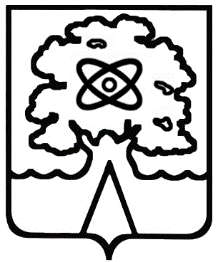 Администрация города Дубны Московской областиУправление народного образованияМуниципальное общеобразовательное учреждение «Средняя общеобразовательная школа №5 г.  Дубны Московской области» («Школа №5»)№ п/пНазвание разделаКоличество часов по образовательной программеКоличество часов рабочей программеКоличество контрольных работРазвитие речиВведение21+736 (29+7 р/р)17Синтаксис и пунктуация6789Сложное предложение
6+212 (10+2 р/р)-2Сложносочинённое предложение
7101Сложноподчинённое предложение28+540 (35+5 р/р)15Бессоюзное сложное предложение
7+211 (9+2 р/р)-2Сложное предложение с разными видами связи6+416 (9+5 р/р)15Повторение8+211 (9+2 р/р)12Итого105136523№ урокаУчебная неделяУчебная неделяНаименование раздела и темНаименование раздела и темПлановые сроки прохожденияПлановые сроки прохожденияСкорректированные сроки прохожденияПричины корректирования программы, способ корректированияПричины корректирования программы, способ корректированияВведение (36 часов): 29 часов +7 часов развития речиВведение (36 часов): 29 часов +7 часов развития речиВведение (36 часов): 29 часов +7 часов развития речиВведение (36 часов): 29 часов +7 часов развития речиВведение (36 часов): 29 часов +7 часов развития речиВведение (36 часов): 29 часов +7 часов развития речиВведение (36 часов): 29 часов +7 часов развития речиВведение (36 часов): 29 часов +7 часов развития речиВведение (36 часов): 29 часов +7 часов развития речиВведение (36 часов): 29 часов +7 часов развития речи11Язык и культураЯзык и культура11Язык и культураЯзык и культура11Основные формы существования национального русского языка. Основные формы существования национального русского языка. 11Русский язык как развивающееся явлениеРусский язык как развивающееся явление22Русский язык как развивающееся явлениеРусский язык как развивающееся явление22Развитие словарного состава русского языкаРазвитие словарного состава русского языка22Развитие словарного состава русского языкаРазвитие словарного состава русского языка22Функциональные разновидности языкаФункциональные разновидности языка33Разговорный стильРазговорный стиль33Разговорный стильРазговорный стиль33Научный стильНаучный стиль33Научный стильНаучный стиль44Публицистический стильПублицистический стиль44Публицистический стильПублицистический стиль44Р/р Аудирование и чтениеР/р Аудирование и чтение44Официально-деловой стильОфициально-деловой стиль55Официально-деловой стильОфициально-деловой стиль55Стартовая контрольная работа № 1Стартовая контрольная работа № 155Работа над ошибками.Работа над ошибками.55Сфера употребления официально-делового стиляСфера употребления официально-делового стиля66Задачи речи, языковые средства, характерные для официально-делового стиляЗадачи речи, языковые средства, характерные для официально-делового стиля66Основные жанры официально-делового стиля: расписка, доверенность, заявлениеОсновные жанры официально-делового стиля: расписка, доверенность, заявление66Основные жанры официально-делового стиля: расписка, доверенность, заявлениеОсновные жанры официально-делового стиля: расписка, доверенность, заявление66Русский язык – язык русской художественной литературыРусский язык – язык русской художественной литературы77Особенности языка художественной литературыОсобенности языка художественной литературы77Основные изобразительные средства русского языка и их использование в речиОсновные изобразительные средства русского языка и их использование в речи77Основные изобразительные средства русского языка и их использование в речиОсновные изобразительные средства русского языка и их использование в речи77Основные изобразительные средства русского языка и их использование в речиОсновные изобразительные средства русского языка и их использование в речи88Р.р. Основные виды компрессии текстаР.р. Основные виды компрессии текста88Р.р. Основные виды компрессии текстаР.р. Основные виды компрессии текста88Р.р. Сжатое изложениеР.р. Сжатое изложение88Р.р. Сжатое изложениеР.р. Сжатое изложение99Чтение и его видыЧтение и его виды99Чтение и его видыЧтение и его виды99Р.р.  Аудирование и чтениеР.р.  Аудирование и чтение99Р.р.  Аудирование и чтениеР.р.  Аудирование и чтениеСинтаксис и пунктуация  (67 ч)Синтаксис и пунктуация  (67 ч)Синтаксис и пунктуация  (67 ч)Синтаксис и пунктуация  (67 ч)Синтаксис и пунктуация  (67 ч)Синтаксис и пунктуация  (67 ч)Синтаксис и пунктуация  (67 ч)Синтаксис и пунктуация  (67 ч)Синтаксис и пунктуация  (67 ч)Синтаксис и пунктуация  (67 ч)Сложное предложение (12 часов): 10 часов +2 часа развития речиСложное предложение (12 часов): 10 часов +2 часа развития речиСложное предложение (12 часов): 10 часов +2 часа развития речиСложное предложение (12 часов): 10 часов +2 часа развития речиСложное предложение (12 часов): 10 часов +2 часа развития речиСложное предложение (12 часов): 10 часов +2 часа развития речиСложное предложение (12 часов): 10 часов +2 часа развития речиСложное предложение (12 часов): 10 часов +2 часа развития речиСложное предложение (12 часов): 10 часов +2 часа развития речиСложное предложение (12 часов): 10 часов +2 часа развития речи37371010Понятие о сложном предложении38.38.1010Понятие о сложном предложении39.39.1010Смысловое, структурное и интонационное единство частей сложного предложения40.40.1010Основные средства синтаксической связи между частями сложного предложения: интонация, союзы, самостоятельные части речи (союзные слова).41.41.1111Р.р. Сочинение-рассуждение42.42.1111Р.р. Сочинение-рассуждение43.43.1111Союзы и союзные слова44.44.1111Союзы и союзные слова45.45.1212Классификация типов сложных предложений46.46.1212Классификация типов сложных предложений47.47.1212Бессоюзные и союзные (сложносочинённые и сложноподчинённые) предложения48.48.1212Бессоюзные и союзные (сложносочинённые и сложноподчинённые) предложенияСложносочинённое предложение (10 часов)Сложносочинённое предложение (10 часов)Сложносочинённое предложение (10 часов)Сложносочинённое предложение (10 часов)Сложносочинённое предложение (10 часов)Сложносочинённое предложение (10 часов)Сложносочинённое предложение (10 часов)Сложносочинённое предложение (10 часов)Сложносочинённое предложение (10 часов)Сложносочинённое предложение (10 часов)49.49.1313Сложносочинённое предложение, его строение50.50.1313Средства связи частей сложносочинённого предложения51.51.1313Смысловые отношения между частями сложносочинённого предложения52.52.1313Виды сложносочинённых предложений53.53.1414Виды сложносочинённых предложений54.54.1414Знаки препинания в сложносочинённых предложениях55.55.1414Синтаксический и пунктуационный разбор сложносочинённого предложения. Повторение темы.56.56.1414Синтаксический и пунктуационный разбор сложносочинённого предложения. Повторение темы.57.57.1515Контрольная работа № 2 по теме «Сложносочиненное предложение» 58.58.1515Работа над ошибкамиСложноподчинённое предложение(40 часов):35 часов+5 часов развития речиСложноподчинённое предложение(40 часов):35 часов+5 часов развития речиСложноподчинённое предложение(40 часов):35 часов+5 часов развития речиСложноподчинённое предложение(40 часов):35 часов+5 часов развития речиСложноподчинённое предложение(40 часов):35 часов+5 часов развития речиСложноподчинённое предложение(40 часов):35 часов+5 часов развития речиСложноподчинённое предложение(40 часов):35 часов+5 часов развития речиСложноподчинённое предложение(40 часов):35 часов+5 часов развития речиСложноподчинённое предложение(40 часов):35 часов+5 часов развития речиСложноподчинённое предложение(40 часов):35 часов+5 часов развития речи59.59.1515Понятие о сложноподчиненном предложении60.60.1515Понятие о сложноподчиненном предложении61.61.1616Союзы и союзные слова. Знаки препинания в сложноподчиненном предложении62.62.1616Союзы и союзные слова. Знаки препинания в сложноподчиненном предложении63.63.1616Союзы и союзные слова. Знаки препинания в сложноподчиненном предложении64.64.1616Р.р. Сочинение в жанре экскурсионного сообщения65.65.1717Р.р. Сочинение в жанре экскурсионного сообщения66.66.1717Классификация сложноподчиненных предложений67.67.1717Классификация сложноподчиненных предложений68.68.1717Сложно-подчиненные предложения с придаточными определительными69.69.1818Сложно-подчиненные предложения с придаточными определительными70.70.1818Сложноподчиненные предложения с придаточными изъяснительными71.71.1818Сложноподчиненные предложения с придаточными изъяснительными72.72.1818Группы сложноподчинённых предложений с придаточными обстоятельственными.73.73.1919Сложноподчиненные предложения с придаточными времени 74.74.1919Сложноподчиненные предложения с придаточными времени75.75.1919Сложноподчиненные предложения с придаточными места76.76.1919Р.р.Составление плана текста77.77.2020Р.р.Составление плана текста78.78.2020Сложноподчиненные предложения с придаточными причины, цели и следствия79.79.2020Сложноподчиненные предложения с придаточными причины, цели и следствия80.80.2020Сложноподчиненные предложения с придаточными причины, цели и следствия81.81.2121Сложноподчиненные предложения с придаточными условия, уступки 82.82.2121Сложноподчиненные предложения с придаточными условия, уступки 83.83.2121Сложноподчиненные предложения с придаточными условия, уступки 84.84.2121Сложноподчиненные предложения с придаточными образа действия, меры и степени и сравнительными85.85.2222Сложноподчиненные предложения с придаточными образа действия, меры и степени и сравнительными86.86.2222Р.р. Различные формы выражения значения сравнения в русском языке87.87.2222Сложноподчиненные предложения с несколькими придаточными88.88.2222Сложноподчиненные предложения с несколькими придаточными89.89.2323Однородное и последовательное подчинение придаточных90.90.2323Однородное и последовательное подчинение придаточных91.91.2323Однородное и последовательное подчинение придаточных92.92.2323Знаки препинания в сложноподчинённых предложениях93.93.2424Знаки препинания в сложноподчинённых предложениях94.94.2424Синтаксический разбор сложноподчиненного предложения95.95.2424Синтаксический разбор сложноподчиненного предложения96.96.2424Повторение темы «Сложноподчиненное предложение»97.97.2525Контрольный диктант №3 по теме «Сложноподчинённое предложение» 98.98.2525Работа над ошибкамиБессоюзное сложное предложение (11 часов):9 часов+2 часа развития речиБессоюзное сложное предложение (11 часов):9 часов+2 часа развития речиБессоюзное сложное предложение (11 часов):9 часов+2 часа развития речиБессоюзное сложное предложение (11 часов):9 часов+2 часа развития речиБессоюзное сложное предложение (11 часов):9 часов+2 часа развития речиБессоюзное сложное предложение (11 часов):9 часов+2 часа развития речиБессоюзное сложное предложение (11 часов):9 часов+2 часа развития речиБессоюзное сложное предложение (11 часов):9 часов+2 часа развития речиБессоюзное сложное предложение (11 часов):9 часов+2 часа развития речиБессоюзное сложное предложение (11 часов):9 часов+2 часа развития речи99.99.2525Понятие о бессоюзном сложном предложении100.100.2525Смысловые отношения между частями бессоюзного сложного предложения. Виды бессоюзных сложных предложений101.101.2626Р/р Сочинение-рассуждение102.102.2626Р/р Сочинение-рассуждение103.103.2626Бессоюзные предложения со значением перечисления104.104.2626Бессоюзные предложения со значением причины, пояснения, дополнения105.105.2727Бессоюзные предложения со значением противопоставления,  времени, условия и следствия, сравнения106.106.2727Синтаксический и пунктуационный разбор бессоюзного сложного предложения107.107.2727Синтаксический и пунктуационный разбор бессоюзного сложного предложения108.108.2727Повторение темы «Бессоюзное сложное предложение»109.109.2828Повторение темы «Бессоюзное сложное предложение»Сложное предложение с разными видами связи (16 часов): 11 часов+5 часов развития речиСложное предложение с разными видами связи (16 часов): 11 часов+5 часов развития речиСложное предложение с разными видами связи (16 часов): 11 часов+5 часов развития речиСложное предложение с разными видами связи (16 часов): 11 часов+5 часов развития речиСложное предложение с разными видами связи (16 часов): 11 часов+5 часов развития речиСложное предложение с разными видами связи (16 часов): 11 часов+5 часов развития речиСложное предложение с разными видами связи (16 часов): 11 часов+5 часов развития речиСложное предложение с разными видами связи (16 часов): 11 часов+5 часов развития речиСложное предложение с разными видами связи (16 часов): 11 часов+5 часов развития речиСложное предложение с разными видами связи (16 часов): 11 часов+5 часов развития речи110.110.2828Сложное предложение с разными видами союзной и бессоюзной  связи111.111.2828Р.р. Сжатое изложение112.112.2828Р.р. Сжатое изложение113.113.2929Типы сложных предложений с разными видами связи114.114.2929Типы сложных предложений с разными видами связи115.115.2929Р.р.Презентация проектных работ116.116.2929Р.р.Презентация проектных работ117.117.3030Р.р.Презентация проектных работ118.118.3030Синтаксический и пунктуационный разбор  сложного предложения с различными видами связи119.119.3030Синтаксический и пунктуационный разбор  сложного предложения с различными видами связи120.120.3030Знаки препинания в сложном предложении121.121.3131Знаки препинания в сложном предложении122.122.3131Повторение темы «Сложное предложение»123.123.3131Повторение темы «Сложное предложение»124.124.3131Контрольная работа № 4 по теме «Сложное предложение»125.125.3232Работа над ошибкамиПовторение (11 часов): 9 часов+2 часа развития речиПовторение (11 часов): 9 часов+2 часа развития речиПовторение (11 часов): 9 часов+2 часа развития речиПовторение (11 часов): 9 часов+2 часа развития речиПовторение (11 часов): 9 часов+2 часа развития речиПовторение (11 часов): 9 часов+2 часа развития речиПовторение (11 часов): 9 часов+2 часа развития речиПовторение (11 часов): 9 часов+2 часа развития речиПовторение (11 часов): 9 часов+2 часа развития речиПовторение (11 часов): 9 часов+2 часа развития речи126.126.3232Повторение и систематизация изученного127.127.3232Повторение и систематизация изученного128.128.3232Р.р. Сочинение-рассуждение129.129.3333Р.р. Сочинение-рассуждение130.130.3333Повторение и систематизация изученного131.131.3333Повторение и систематизация изученного132.132.3333Повторение и систематизация изученного133.133.3434Итоговая контрольная № 5 работа в формате ОГЭ134.134.3434Работа над ошибками.135.135.3434Обобщение изученного136.136.3434Обобщение изученногоИтого: 136 чК.р. -5Р.р.- 23Итого: 136 чК.р. -5Р.р.- 23Итого: 136 чК.р. -5Р.р.- 23Итого: 136 чК.р. -5Р.р.- 23Итого: 136 чК.р. -5Р.р.- 23Итого: 136 чК.р. -5Р.р.- 23Итого: 136 чК.р. -5Р.р.- 23Итого: 136 чК.р. -5Р.р.- 23Итого: 136 чК.р. -5Р.р.- 23Итого: 136 чК.р. -5Р.р.- 23